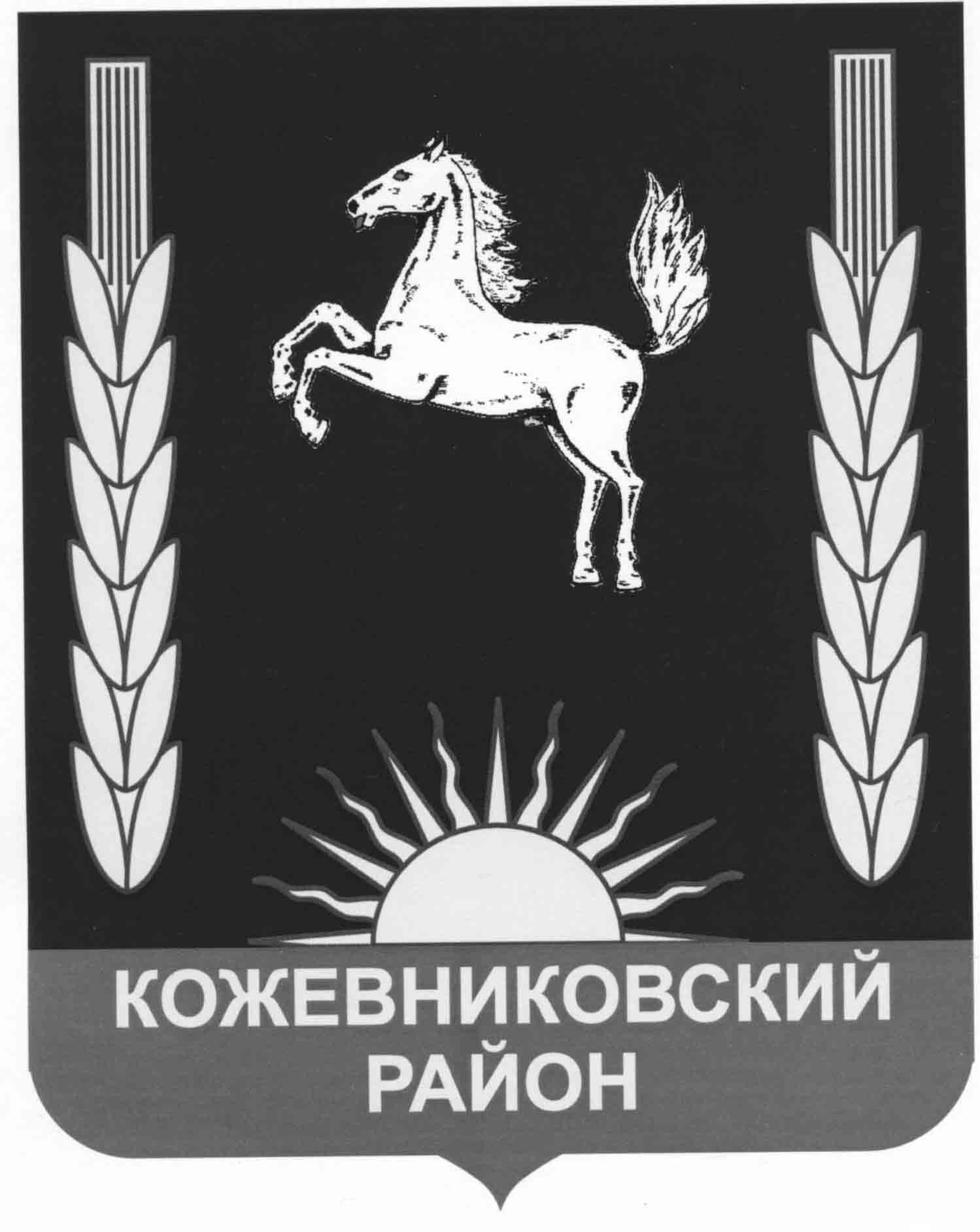 АДМИНИСТРАЦИя   кожевниковского   районапостановление 01.06.2016                                                                                                                                            №327                                                             с. Кожевниково   Кожевниковского района   Томской областиО внесении изменений в постановление Администрации Кожевниковского района                               от 16.04.2014 № 230 «Об утверждении Правил принятия решений о предоставлении субсидии из районного бюджета на осуществление капитальных вложений в объекты капитального строительства муниципальной собственности Кожевниковского района и приобретение объектов недвижимого имущества в муниципальную собственность Кожевниковского района»В соответствии со статьей 78.2  Бюджетного кодекса Российской Федерации,  ПОСТАНОВЛЯЮ:1. Пункт 4  Правил принятия решений о предоставлении субсидии из районного бюджета на осуществление капитальных вложений в объекты капитального строительства муниципальной собственности Кожевниковского района и приобретение объектов недвижимого имущества в муниципальную собственность Кожевниковского района, утвержденных Постановлением Администрации Кожевниковского района от 16.04.2014 № 230 «Об утверждении Правил принятия решений о предоставлении субсидии из районного бюджета на осуществление капитальных вложений в объекты капитального строительства муниципальной собственности Кожевниковского района и приобретение объектов недвижимого имущества в муниципальную собственность Кожевниковского района», изложить в следующей редакции:«4. Не допускается при исполнении районного бюджета предоставление субсидий в отношении объектов капитального строительства или объектов недвижимого имущества муниципальной собственности, по которым принято решение о подготовке и реализации бюджетных инвестиций в объекты муниципальной собственности, за исключением случая, указанного в абзаце втором настоящего пункта.При исполнении районного бюджета допускается предоставление субсидий на осуществление капитальных вложений в объекты муниципальной собственности, указанные в абзаце первом настоящего пункта, в случае изменения  в установленном порядке типа казенного учреждения, являющегося муниципальным заказчиком при осуществлении бюджетных инвестиций, предусмотренных статьей 79 Бюджетного кодекса Российской Федерации, на бюджетное или автономное учреждение или изменения его организационно-правовой формы на муниципальное унитарное предприятие после внесения соответствующих изменений в решение о подготовке и реализации бюджетных инвестиций в указанные объекты с внесением изменений в ранее заключенные казенным учреждением  муниципальные контракты в части замены стороны договора – казенного учреждения на бюджетное или автономное учреждение, муниципальное унитарное предприятие и вида договора – муниципального контракта на гражданско-правовой договор бюджетного или автономного учреждения, муниципального унитарного предприятия.Принятие решения в отношении объектов капитального строительства или объектов недвижимого  имущества, по которым было принято решение о подготовке и реализации бюджетных инвестиций, осуществляется после признания этого решения утратившим силу  либо путем внесения в него изменений, связанных с изменением формы предоставления бюджетных средств (с бюджетных инвестиций на субсидии)».2.   Настоящее постановление вступает в силу с даты  его опубликования.3. Разместить настоящее постановление на официальном сайте органов местного самоуправления района http://kog.tomskinvest.ru/.4. Контроль за исполнением за исполнением настоящего постановления возложить                                на заместителя Главы района по жилищно-коммунальному хозяйству, строительству, общественной безопасности   Вакурина В.И.Глава района                                                                                                                               А.М.Емельянов    Заместитель Главы района по жилищно-    коммунальному хозяйству, строительству    общественной безопасности     _____________В.И. Вакурин                                                «____» ____________ 2016  г.  Начальник отдела                                                                      правовой и кадровой работы                                                                                                                                     _____________М.В. Пономаренко                                                «____» ____________ 2016 г.                                                       Вильт О.Л., 21-216